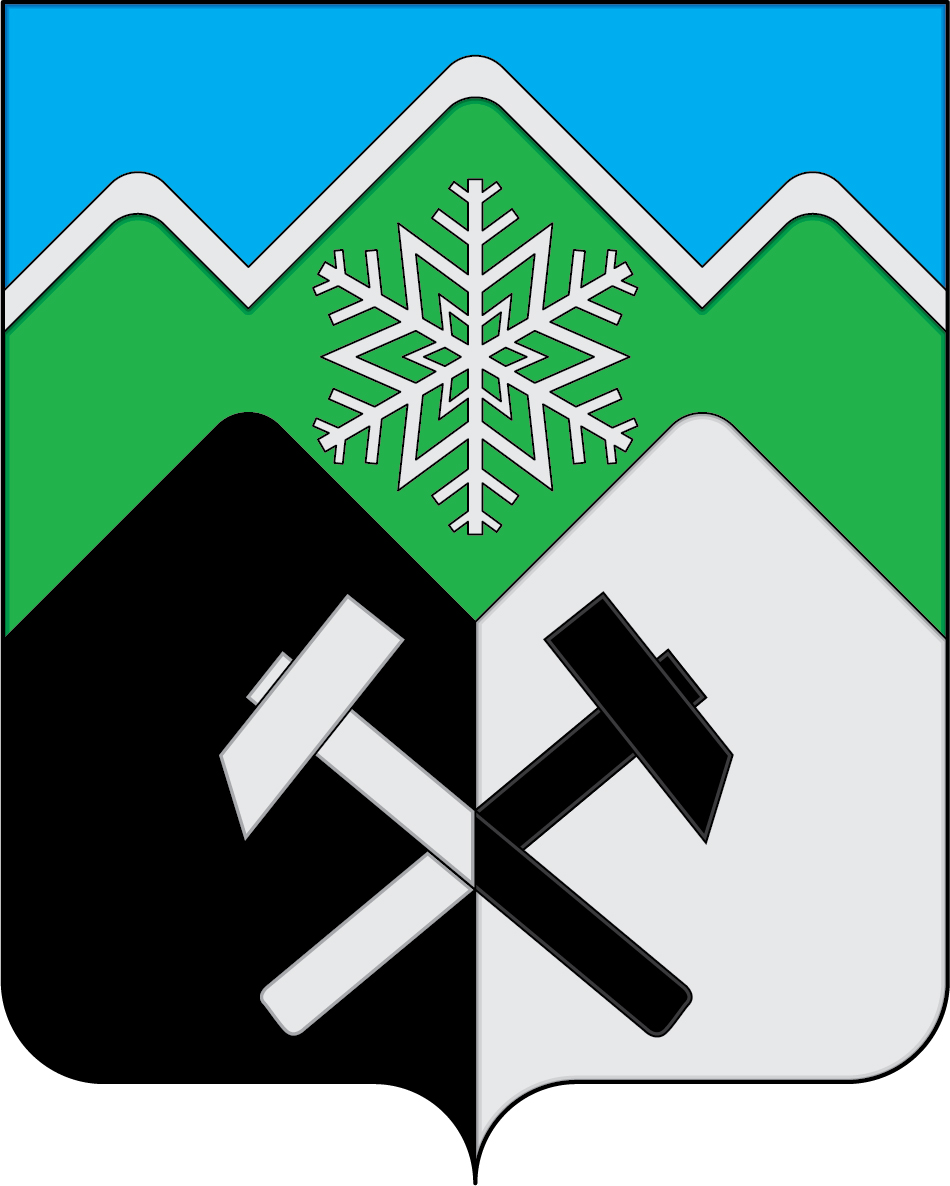 КЕМЕРОВСКАЯ ОБЛАСТЬ - КУЗБАССТАШТАГОЛЬСКИЙ МУНИЦИПАЛЬНЫЙ РАЙОНАДМИНИСТРАЦИЯ ТАШТАГОЛЬСКОГОМУНИЦИПАЛЬНОГО РАЙОНАПОСТАНОВЛЕНИЕот «09» сентября 2020г. № 1043-пОб отмене постановлений администрации Таштагольского муниципального районаВ целях приведения правовых актов администрации Таштагольского муниципального района в соответствие с Федеральным законом от 27.07.2010 № 210-ФЗ «Об организации предоставления государственных и муниципальных услуг», руководствуясь Федеральным законом от 06.10.2003 № 131-ФЗ «Об общих принципах организации местного самоуправления в Российской Федерации», на основании Устава Таштагольского муниципального района, администрация Таштагольского муниципального района постановляет:1. Отменить постановления администрации Таштагольского муниципального района:от 27.06.2016г. № 435-п «Об утверждении административного регламента предоставления муниципальной услуги «Обеспечение поддержки традиционного художественного творчества»;от 27.06.2016г. № 436-п «Об утверждении административного регламента предоставления муниципальной услуги «Предоставление библиотечных услуг»;от 27.06.2016г. № 437-п «Об утверждении административного регламента предоставления муниципальной услуги «Предоставление музейных услуг»;от 27.06.2016г. № 438-П «Об утверждении административного регламента предоставления муниципальной услуги «Сохранение объектов культурного наследия»;от 27.06.2016г. № 439-п «Об утверждении административного регламента предоставления муниципальной услуги «Организации досуга и обеспечение жителей услугами учреждений культуры».2. Пресс-секретарю Главы Таштагольского муниципального района (М.Л. Кустова) разместить на официальном сайте администрации Таштагольского муниципального района в информационно-телекоммуникационной сети «Интернет».3. Контроль за исполнением настоящего постановления возложить на заместителя Главы Таштагольского муниципального района по социальным вопросам И.Л. Болгову.4. Постановление вступает в силу с момента его подписания.ГлаваТаштагольского муниципального района				В.Н. Макута